GUESS PAPER(2012-13)CLASS-XII INFORMATICS PRACTICESTime – 3 Hrs.								                     	 MM 70General InstructionsThere are 6 pages and 7 questions.All the questions are compulsoryWrite down the serial number of the question before attempting it.1 a) Q1 The Birla Telcom has set up its offices in DELHI . DELHIR TO B      110M	Number of computersRTO D       16KM                                                    	WING R   158R TO C     1800M	WING B   79			B TO D     13KM  	WING D   90	WING  C  51Suggest the kind of network required for connecting office units 				1	1) Research to back office2)Research to development unitb)Suggest the most suitable device for connecting all the computers within each of their office units?												1c)Suggest  a communication media to be procured by the company for connecting office units  in Pondicherry for very effective high speed communication.					1d) Suggest a cable layout for connecting office units in Pondicherry .			1e) Suggest an effective method/technology  for connecting office unit in Mumbai		1f) Meena is reading the content of Reema’s file . What is she doing ? How can it be prevented ?													2g) What are the various privileges that can be given to different users of computer 	1h)What are the freedoms given to users using free software.					2Q2a) Which method is used to convert a number to string?					1b) What is the use of control structures in a program						1c) Analyze the program segment and determine how many times the body of loop will be executedx=5 ; y=50;											2while (x<=y){ y=y/x;jTextField1.setText (“” +y) ; } d) Write a JAVA code that takes a character from JTextField1 and find whether it is a vowel or not and display it in JtextField2.								2e) Write HTML command to insert an image located in C DRIVE of your computer     and give it a border.									1 f) Create a form that contains a button and a text field.					2 g)  Is it a valid xml tag .Justify your answer 							1	<student > reena </student>	Q3a)Differentiate between procedural and object oriented programming 			2b)Explain polymorphism with examples.							2c)What happens after  the execution of following statement:					1                           jTextField1.setEditable(false);d)What is MYSQL?										1e) What does % and _ mean with like statement. Explain with help of example		2f) A student id (5 digits) is stored in a string variable . You want to store it as decimal type in XCD variable . Write JAVA statement to do this.						1g)”Primary Key of a table can be defined at the time of table creation only and cannot be changed” .Justify your answer.								1                                                                           Q4 a) State the output of the given code:							2int tick=10;int k;for(k=1; k<=10; k=k+2){   if (tick% k ==0 )        jTextField1.setText( “ “+k + “ is a factor of “ + tick);     else  jTextField1.setText(Integer.toString(k));}b) Rewrite the code  Using Switch case -							2char c = ‘g’;if(c = = ‘g’)string x = “Greetings”  ;if(c = = ‘b’)    string x = “Bye” ;if(c = = ‘d’)    string x =   “ok”;     else string x =  “Sorry! No Message Available”;c) Name the method used to retrieve the selected item from  jComboBox.			1d) What’s wrong with the while statement?							1while((ctr<5) &&(ctr>30)){ int i=i++;}e) double number;string sn;number= Double.parseDouble(jTextField1.getText( ));JTextField2.setText(Integer.toString(sn.length( )));How many variables and objects have been declared in the above code?		2Name any one native class along with its methods			.		2f) . Prachaar Store is a Magazine distributor for Bharat Today. It is offering heavy discounts on the subscription of Bharat Today. The distributor plans to computerize its billing system. A programmer is required to make the following GUI interface to calculate the Discount Amount & Bill Amount to be paid by the subscriber as shown below: The annual subscription of Bharat Today for one year is Rs.1400/- without any discount. Under the current scheme discounts are being offered as follows: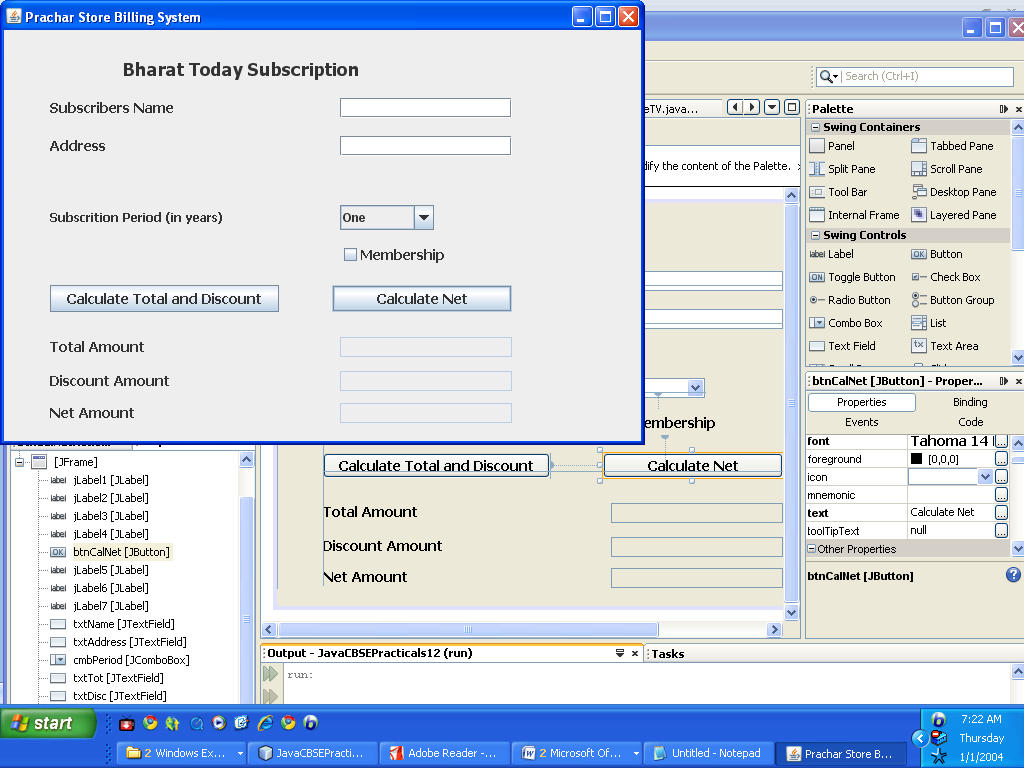 An additional discount  of Rs. 200/- is given to the subscriber who wants to become a member of the Prachaar store.  Create the above interface in Java(using NetBeans) and set/write code for the questions that follow:Ensure at design time that the textfields for Total Amount (txtTot) Discount Amount(txtDisc) and Net Amount(txtNet)  are uneditable and btnCalNet is not active			2When “Calculate Total & Discount” button(btnCalTotDisc)  is clicked, calculate and display the Total amount and discount in their corresponding textfields(txtTot & txtDisc)	2+2		When “Calculate Net” button (btnCalNet) is clicked display the Net amount in the textField txtNet .											1	Q5  a)  Table Employee has 4 records and table Dept has 3 records in it. Mr jain wants to display all        	the information stored in both of these related tables.				1SELECT * FROM EMPLOYEE ,DEPT ;He forgot to specify equijoin. How many rows will get displayed on execution of this query?b)   There is a column c1 in table t1 . The following two statements are giving different outputs.   What may be the possible reason ?							1SELECT COUNT(*)FROM T1;SELECT COUNT(C1) FROM T1;c)  What are constraints ?Are they useful or not. Justify your answer.			2d) Name two statements that can be used to end a transaction.				2e)  Write SQL statements for the queries (i) ,(ii) and output for (iii) and (iv):		4Table: STORENote:ItemNo is the Primary Key. I Delete those records whose last buy is before 2003ii Add another column Category of type character in the tableiii Select round ( qty*110/100, 1)from store where rate>10;iv Select MID(“informatics”,3,4), substr(“practices”,3);Q6 	Table: Employee					Table: Departmenta)Identify Primary Key, Alternate Key, Candidate Keys in each table & Foreign Key from the following two tables:										2	b) Display employee name and department number who reside in DELHI.			2c) Display the sum of salary for each department with minimum salary as 20000 		2d) Explain the states of auto commit.								1						Q7 a)The web address of national portal of INDIA.						1b)Name two container controls in Java.							2c)To reach the customers in an effective manner many shops provide their services on net. It falls under which IT application category?								1d)Explain two major parts of IT applications with example.					2ControlNameDescriptionjTextField1txtNameTo store Subscribers NamejTextField2txtAddressTo display the addressjTextField3txtTotTo display Total AmountjTextField4txtDiscTo display Discount AmountjTextField5txtNetTo display Net AmountjComboBox1cmbPeriodTo choose “one”/ ”Two” / “Four”jCheckBox1chkMemberTo become a memberjButton1btnCalTotDiscTo Calculate Total & DiscountjButton2btnCalNetTo display Net AmountSubscription Period in yearsDiscountOne10%Two15%Four25%ItemNoItemScodeQtyRateLastBuy2005Sharpener Classic236082009-06-312003Ball Pen 0.252250252010-02-012002Gel Pen Premium21150122010-02-242006Gel Pen Classic21250202011-03-092001Eraser Small2222062009-01-192004Eraser Big2211082009-12-022009Ball Pen 0.521180182009-11-03EnoNameDesignationSalaryDeptno45Ramanuj SinghDirector 900001032Gareema SethManager780002012John BrookeAccountant25000209Ahmed AbdulManager7800030DeptnoDnameCity10ResearchDelhi20HRDDelhi20HRDKolkata